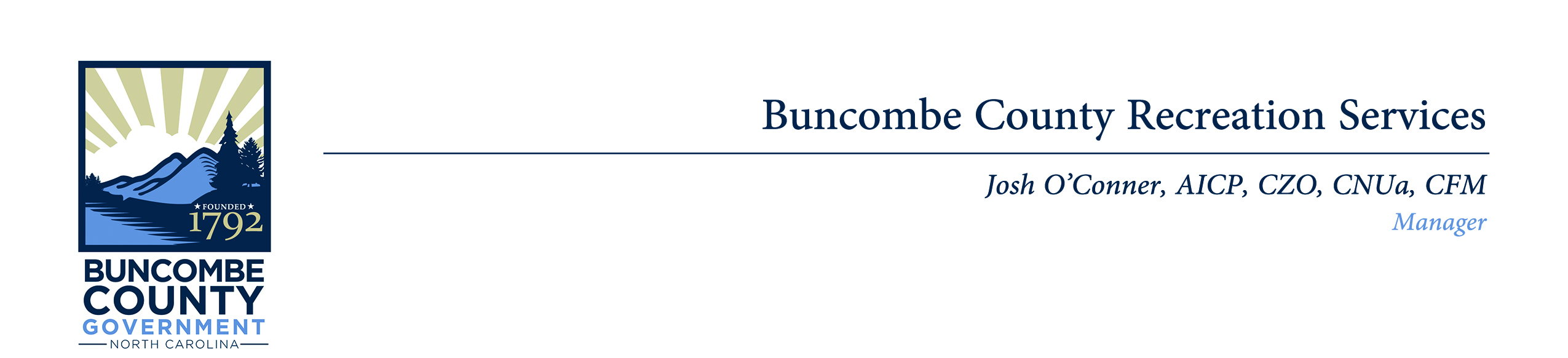 Buncombe County Recreation ServicesCommunity Recreation Grant Application2017-2018Requests may be made for amounts up to $6,000.00Organization’s NameContact Person    (Please Print)Mailing Address					City				  	ZipSite Location Address if different than above	Phone Number						Email AddressDollar Amount Requested     Estimated # of Citizens to be Served Annually     Age Range of ParticipantsADDITIONAL PAGES MAY BE USED AS NEEDEDPlease give a brief history of your organization (Include mission statement if applicable)How is your organization funded?  (Please give a brief description of annual funding resources and attach a copy of your organization’s operating budget for the current year)Have you sought funds from other sources?		 YES	 NOIf yes, please list sources and dollar amounts received.Please give a detailed description of the project that funds are requested for, including the purpose and goals.  Tell us how your plan supports Recreation Services mission and the Buncombe County Sustainability Plan Annual Report (click on this highlighted link or type in https://www.buncombecounty.org/common/planning/sustainability-plan-update.pdf).   Please list items by priority of need.Please define below how your organization receiving this funding will benefit the community.Please attach a detailed proposed budget for the project to this application (see attachment #1).  Please provide quotes for all goods/services listed in the budget.  All quotes must be directly from the vendor. (See Budget Example below)Please define below or attach your Project Timetable, including a specific date for completion.Do you understand that all projects must be completed and funds spent and invoices/receipts submitted to Buncombe County Recreation Services prior to May 31, 2018?      YES	 NOHow will your organization maintain your new project?Example:  If your project is to start a new community garden, how do you plan to maintain/manage the garden to insure its sustainability?NOTE: When the project/program is completed the organization must contact the Buncombe County Recreation Services for final site inspection._______________________________________		_________________Signature of Organization Chairperson/President		DateMail signed & completed application to:		Buncombe County Recreation Services							Attention:  Angie Hall							67 Haywood Street							Asheville, NC  28801							(828) 250-6704Or email to:						angie.hall@buncombecounty.org(Preferred Method)Attachment #1BUDGET EXAMPLEBUNCOMBE COUNTY RECREATION SERVICESCommunity Recreation Grants 2017Amount Requested:      $2,515.00	(amount should match budget total)Budget Example for Expenses related to your proposed project.  Please list items by priority of need. (Add as many lines as needed, attach vendor quotes)Justification:(List each item above and its purpose, be specific)EX:  Hipps Stone – 2500 lbs. 1.23 ton steppers, 2 yds. Sand, River Rock for walking path        Home Depot - Landscape Timbers for building 5 raised garden beds. 10 ft. x 10ft.        Amazon – Sun Shade for Cob Bench Coverage VENDORITEM(S)TOTAL1. Hipps Stonesteppers, gravel, sand$ 2,150.002. Wholsale GlassPlexiglass$    100.003.  Home DepotLandscape Timbers$    225.004.  AmazonSunshade$    40.00TOTAL$  2,515.00